Catanduvas, 24 a 28 de agosto.1- Escreva palavras com as sílabas abaixo:2- Escreva uma frase com cada palavra abaixo:a)milho=______________________________________________________________b)cigarra=_____________________________________________________________c)formiga=____________________________________________________________d)inverno=____________________________________________________________e) estudar=____________________________________________________________3-Complete a cruzadinha observando as dicas das letras.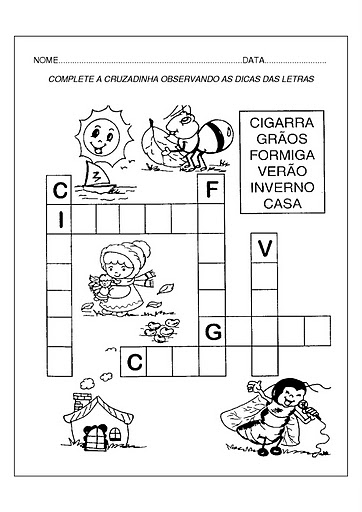 4- Troque o C pelo Ç, descubra outras palavras e, depois, separe-as em sílabas. Já comecei.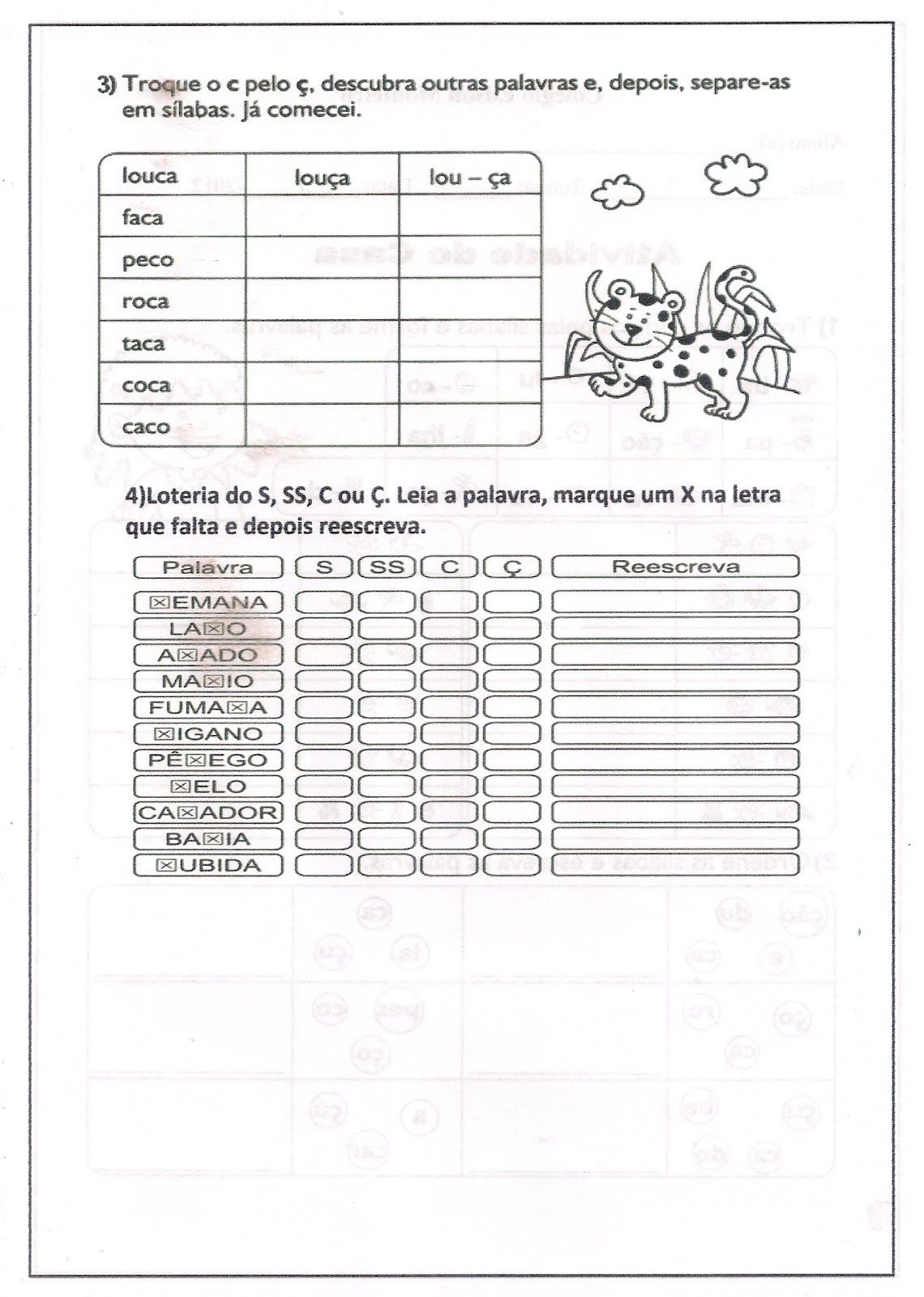 5-Loteria do SS, S, C ou Ç. Leia a palavra, marque um X na letra que falta e depois reescreva.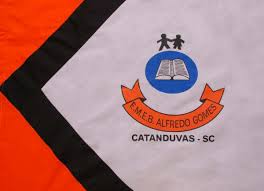 ESCOLA MUNICIPAL DE EDUCAÇÃO BÁSICA ALFREDO GOMES.DIRETORA: IVÂNIA NORA.ASSESSORA PEDAGÓGICA: SIMONE ANDRÉA CARL.ASSESSORA TÉCNICA ADM.: TANIA N. DE ÁVILA.PROFESSORA: ELIANE KARVASKICATANDUVAS – SCANO 2020  - TURMA : 3º ANOFARFERFIRFORFUR